17 de diciembre de 2021Señores Unitec,Por medio de la presente yo, Nelson Andrés Gama Alba, solicito el aplazamiento del siguiente semestre, por motivos económicos. Agradezco la atención prestada.Firma: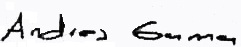 Nelson Andrés Gama Alba